Neoficální dogdancingové závody:    O Příšovickou kokardu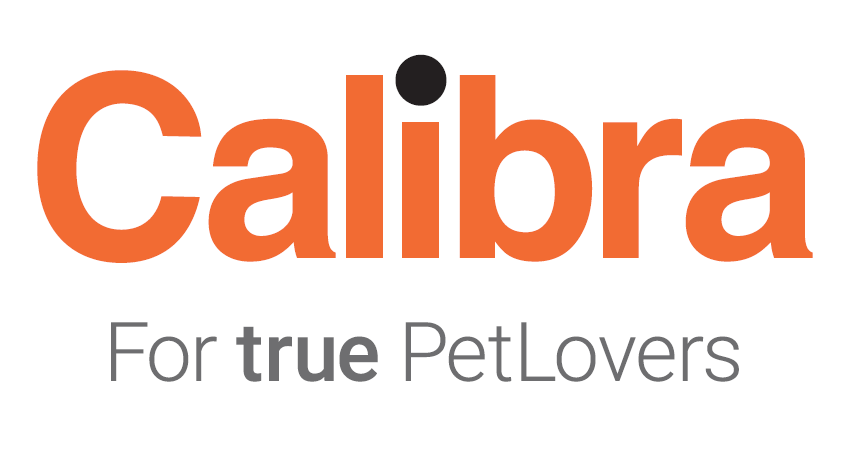 Fotbalové hřiště PříšoviceSobota6.5.2023Rozhodčí - Ilona Machová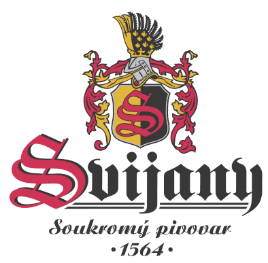 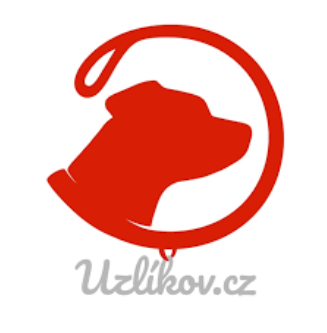 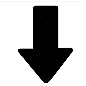 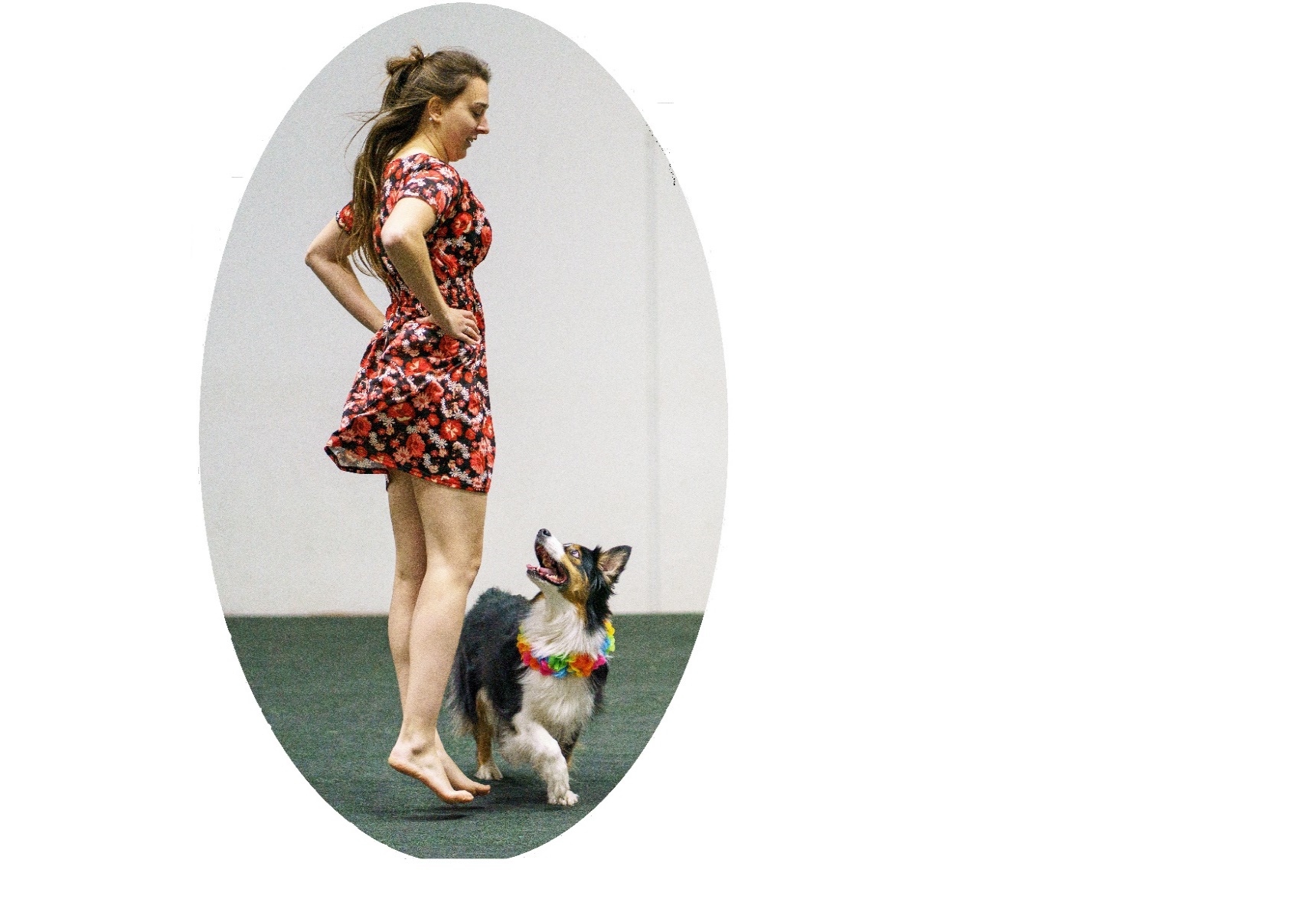 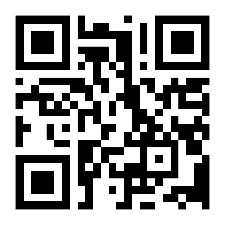 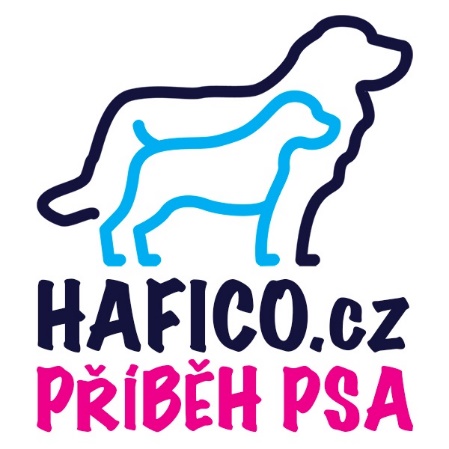 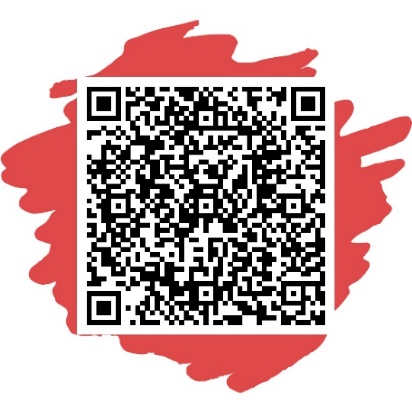 